ПОСТАНОВЛЕНИЕ                   					JОПО внесении изменений в паспорт муниципальнойпрограммы"Комплексное совершенствование социально-экономических процессов МО «Яконурское сельское поселение" на 2019-2024годы»В соответствии с Федеральными законами от 06.10.2003 N 131-ФЗ «Об общих принципах организации местного самоуправления в Российской Федерации», руководствуясь Уставом муниципального образования «Яконурское сельское поселение», Глава Яконурского сельского поселенияПОСТАНОВЛЯЕТ:Паспорт муниципальной программы «Комплексное совершенствование социально-экономических процессов МО «Яконурское сельское поселение» на 2019-2024 годы», утвержденный постановлением №78 от 18.12.2018 г., изложить в следующей редакции (Приложение прилагается).Разместить настоящее Постановление на официальном сайте Администрации Яконурского сельского поселения в информационно - коммуникационной сети «Интернет».Контроль за исполнением настоящего постановления оставляю за собой.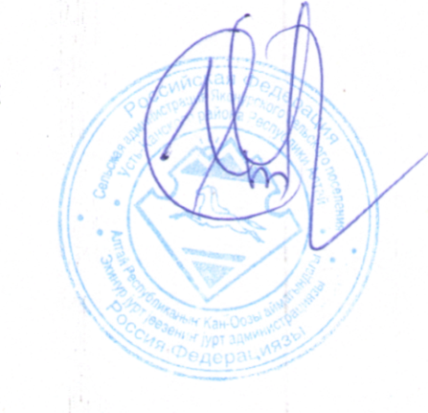 Глава Яконурского сельского поселения				      Э.И. ИтпалинПриложение ПАСПОРТМУНИЦИПАЛЬНОЙ ПРОГРАММЫ МУНИЦИПАЛЬНОГО ОБРАЗОВАНИЯ ЯКОНУРСКОГО СЕЛЬСКОГО ПОСЕЛЕНИЯ1. Паспорт подпрограммыОбеспечивающая подпрограмма "Повышение эффективности муниципального управления администрации МО «Яконурское СП»2. Паспорт подпрограммы«Устойчивое развитие систем жизнеобеспечения» Паспорт подпрограммы«Развитие социально-культурной сферы» РЕСПУБЛИКА АЛТАЙУСТЬ-КАНСКИЙ РАЙОНСЕЛЬСКАЯ АДМИНИСТРАЦИЯ ЯКОНУРСКОГО СЕЛЬСКОГО ПОСЕЛЕНИЯ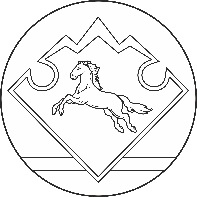 АЛТАЙ РЕСПУБЛИКАНЫНКАН-ООЗЫ АЙМАГЫНДА ЭКИНУР JУРТJЕЕЗЕЗИНИН JУРТАДМИНИСТРАЦИЯЗЫ      «16» декабря 2021г.                      с.Яконур                         №86Наименование муниципальной программы (далее также - программа)"Комплексное совершенствование социально-экономических процессов МО «Яконурское сельское поселение" на 2019-2024годы».Администратор программы Администрация МО «Яконурское сельское поселение»Соисполнители программы Администрация МО «Яконурское сельское поселение»Сроки реализации программы 2019-2024 годы                                         Стратегическая задача, на реализацию которой направлена программаКомплексное совершенствование социально-экономических процессовЦель программы Совершенствование социально – экономических процессовЗадачи программы  Задача №1. Обеспечение деятельности и повышение эффективности муниципального управления администрации Задача №2. Устойчивое развитие систем жизнеобеспечения Задача №3. Развитие социально-культурной сферыПодпрограммы программы1. Обеспечивающая подпрограмма "Повышение эффективности муниципального управления администрации МО «Яконурское СП»2. Устойчивое развитие систем жизнеобеспечения;3. Развитие социально – культурной сферы;Целевые показатели программыПовышение эффективности муниципального управления, 100 %;Охват территории поселения мероприятиями по благоустройству, 60 %Охват населения услугами культуры, 75%;Удельный вес населения, систематически занимающиеся физической культурой и спортом,30%;Количество мероприятий, проведенных поселением по безопасности населения, 8 ед.Ресурсное обеспечение программыОбъемы бюджетных ассигнований в целом на реализацию программы составят 25839,5 тыс. рублей, в том числе:а) за счет средств республиканского бюджета Республики Алтай составят 505,2 тыс. рублей, в том числе по годам:2019 год –0 тыс. рублей;2020 год – 0 тыс. рублей;2021 год – 18,2 тыс. рублей;2022 год – 487,0 тыс. рублей; (справочно)2023 год - 0 тыс. рублей; (справочно)2024 год -   0 тыс. рублей; (справочно)б) за счет средств федерального бюджета (справочно) составят 1800,0 тыс. рублей, в том числе по годам:2019 год – 0,0 тыс. рублей;2020 год – 0,0 тыс. рублей;2021 год – 1800,0 тыс. рублей;2022 год – 0,0 тыс. рублей; (справочно)2023 год – 0,0 тыс. рублей; (справочно)2024 год – 0,0 тыс. рублей; (справочно)в) за счет средств местных бюджетов составят 23532,3 тыс. рублей, в том числе по годам:2019 год –4148,8 тыс. рублей;2020 год – 4102,8 тыс. рублей;2021 год – 4951,8 тыс. рублей;2022 год – 4792,2 тыс. рублей;2023 год – 4898,1 тыс. рублей;2024 год – 638,6 тыс. рублей; (справочно)г) за счет средств из иных источников (справочно) составят 0,0 тыс. рублей, в том числе по годам:2019 год – 0,0 тыс. рублей;2020 год – 0,0 тыс. рублей;2021 год – 0,0 тыс. рублей;2022 год – 0,0 тыс. рублей; (справочно)2023 год – 0,0 тыс. рублей; (справочно)2024 год – 0,0 тыс. рублей; (справочно)Ожидаемые конечные результаты реализации программыПо итогам реализации муниципальной программы в 2024 году планируется:Повышение эффективности муниципального управления 100 %;Охватить территорию поселения мероприятиями по благоустройству 90 %Охват населения услугами культуры составит 80 %;Удельный вес населения, систематически занимающиеся физической культурой и спортом 40 %;Количество мероприятий, проведенных поселением по безопасности населения 8 ед.Наименование подпрограммы муниципальной программы (далее - подпрограмма)Обеспечивающая подпрограмма "Повышение эффективности муниципального управления администрации МО «Яконурское СП»Наименование муниципальной программы, в состав которой входит подпрограмма "Комплексное совершенствование социально-экономических процессов МО «Яконурское сельское поселение" на 2019-2024годы».Администратор подпрограммы Администрация МО «Яконурское сельское поселение»Соисполнители муниципальной программы, участвующие в реализации основных мероприятий муниципальной программы в рамках подпрограммы Администрация МО «Яконурское сельское поселение»Срок реализации подпрограммы 2019-2024 г.г.Цель  подпрограммыОбеспечение деятельности органов местного самоуправления администрации Администрация МО «Яконурское сельское поселение»Задачи подпрограммыПовышение эффективности муниципального управления администрации Яконурского сельского поселения;Повышение качества и доступности муниципальных услуг Яконурского сельского поселения;Повышение открытости органов муниципальной власти Яконурского сельского поселения.Целевые показатели подпрограммыПовышение эффективности муниципального управления, 100 %;Повышение качества и доступности муниципальных услуг,100%;Повышение открытости органов муниципальной власти ,100%.Объем ресурсного обеспечения подпрограммыОбъемы бюджетных ассигнований в целом на реализацию программы составят 10876,8 тыс. рублей, в том числе:а) за счет средств республиканского бюджета Республики Алтай составят 0 тыс. рублей, в том числе по годам:2019 год – 0 тыс. рублей;2020 год – 0 тыс. рублей;2021 год – 0 тыс. рублей;2022 год – 0 тыс. рублей; (справочно)2023 год – 0 тыс. рублей; (справочно)2024 год – 0 тыс. рублей; (справочно)б) за счет средств федерального бюджета (справочно) составят 0,0 тыс. рублей, в том числе по годам:2019 год – 0,0 тыс. рублей;2020 год – 0,0 тыс. рублей;2021 год – 0,0 тыс. рублей;2022 год – 0,0 тыс. рублей; (справочно)2023 год – 0,0 тыс. рублей; (справочно)2024 год – 0,0 тыс. рублей; (справочно)в) за счет средств местных бюджетов составят 10876,8 тыс. рублей, в том числе по годам:2019 год – 1759,1 тыс. рублей;2020 год – 1315,5 тыс. рублей;2021 год – 1788,1 тыс. рублей;2022 год – 1855,3 тыс. рублей;2023 год – 2079,2 тыс. рублей;2024 год – 2079,6 тыс. рублей; (справочно)г) за счет средств из иных источников (справочно) составят 0,0 тыс. рублей, в том числе по годам:2019 год – 0,0 тыс. рублей;2020 год – 0,0 тыс. рублей;2021 год – 0,0 тыс. рублей;2022 год – 0,0 тыс. рублей; (справочно)2023 год – 0,0 тыс. рублей; (справочно)2024 год – 0,0 тыс. рублей; (справочно)Наименование подпрограммы муниципальной программы поселения (далее - подпрограмма)  Устойчивое развитие систем жизнеобеспечения Наименование муниципальной программы поселения, в состав которой входит подпрограмма"Комплексное совершенствование социально-экономических процессов МО «Яконурское сельское поселение" на 2019-2024годы».Администратор подпрограммыАдминистрация МО «Яконурское сельское поселение»Соисполнители муниципальной программы, участвующие в реализации основных мероприятий муниципальной программы в рамках подпрограммыАдминистрация МО «Яконурское сельское поселение»Сроки реализации     
подпрограммы      2019 - 2024 годы         Цель подпрограммы  Устойчивое развитие систем жизнеобеспеченияЗадачи подпрограммы   Обеспечение развития благоустройства населения;Обеспечение безопасности населения.Целевые        
показатели     
программы      Доля объектов, которым присвоены адреса в общей численности объектов, подвергшихся адресации;Наличие утвержденных правил благоустройства территории, имеются.Уменьшение количества пожаров на территории поселения, к предыдущему году.Ресурсное      
обеспечение    
подпрограммы      Объемы бюджетных ассигнований в целом на реализацию программы составят 7082,9 тыс. рублей, в том числе:а) за счет средств республиканского бюджета Республики Алтай составят 505,2 тыс. рублей, в том числе по годам:2019 год – 0,0 тыс. рублей;2020 год – 0,0 тыс. рублей;2021 год – 18,2 тыс. рублей;2022 год – 487,0 тыс. рублей; (справочно)2023 год – 0,0 тыс. рублей; (справочно)2024 год – 0,0 тыс. рублей; (справочно)б) за счет средств федерального бюджета (справочно) составят 1800,0 тыс. рублей, в том числе по годам:2019 год – 0,0 тыс. рублей;2020 год – 0,0 тыс. рублей;2021 год – 1800,0 тыс. рублей;2022 год – 0,0 тыс. рублей; (справочно)2023 год – 0,0 тыс. рублей; (справочно)2024 год – 0,0 тыс. рублей; (справочно)в) за счет средств местных бюджетов составят 6514,8 тыс. рублей, в том числе по годам:2019 год – 869,2 тыс. рублей;2020 год – 933,3 тыс. рублей;2021 год – 1591,0 тыс. рублей;2022 год – 1384,2 тыс. рублей; 2023 год – 1737,1 тыс. рублей; 2024 год – 0,0 тыс. рублей; (справочно)г) за счет средств из иных источников (справочно) составят 0,0 тыс. рублей, в том числе по годам:2019 год – 0,0 тыс. рублей;2020 год – 0,0 тыс. рублей;2021 год – 0,0 тыс. рублей;2022 год – 0,0 тыс. рублей; (справочно)2023 год – 0,0 тыс. рублей; (справочно)2024 год – 0,0 тыс. рублей; (справочно)Наименование подпрограммы муниципальной программы поселения (далее -подпрограмма)    Развитие социально-культурной сферы Наименование муниципальной программы поселения, в состав которой входит подпрограмма "Комплексное совершенствование социально-экономических процессов МО «Яконурское сельское поселение" на 2019-2024годы».Администратор подпрограммыАдминистрация МО «Яконурское сельское поселение»Соисполнители муниципальной программы, участвующие в реализации основных мероприятий муниципальной программы в рамках подпрограммыАдминистрация МО «Яконурское сельское поселение»Сроки реализации     
подпрограммы      2019 - 2024 годы                                         Цель подпрограммы Развитие социально-культурной сферыЗадачи подпрограммы   Развитие культуры и молодежной политики;Развитие физической культуры и спорта;Целевые        
показатели     
программы      Количество проведенных культурно-массовых мероприятий 28 ед.;Количество человек, систематически занимающиеся физической культурой и спортом 450 чел.;Доля молодых людей, участвующие в мероприятиях поселения 35%.Ресурсное      
обеспечение    
подпрограммы      Объемы бюджетных ассигнований в целом на реализацию программы составят 7879,7 тыс. рублей, в том числе:а) за счет средств республиканского бюджета Республики Алтай составят 0,0 тыс. рублей, в том числе по годам:2019 год – 0,0 тыс. рублей;2020 год – 0,0 тыс. рублей;2021 год – 0,0 тыс. рублей;2022 год – 0,0 тыс. рублей; (справочно)2023 год – 0,0 тыс. рублей; (справочно)2024 год – 0,0 тыс. рублей; (справочно)б) за счет средств федерального бюджета (справочно) составят 0,0 тыс. рублей, в том числе по годам:2019 год – 0,0 тыс. рублей;2020 год – 0,0 тыс. рублей;2021 год – 0,0 тыс. рублей;2022 год – 0,0 тыс. рублей; (справочно)2023 год – 0,0 тыс. рублей; (справочно)2024 год – 0,0 тыс. рублей; (справочно)в) за счет средств местных бюджетов составят 7879,7 тыс. рублей, в том числе по годам:2019 год – 1520,4 тыс. рублей;2020 год – 1854,0 тыс. рублей;2021 год – 1572,7 тыс. рублей;2022 год – 1552,7 тыс. рублей;2023 год – 1081,8 тыс. рублей; 2024 год – 298,1 тыс. рублей; (справочно)г) за счет средств из иных источников (справочно) составят 0,0 тыс. рублей, в том числе по годам:2019 год – 0,0 тыс. рублей;2020 год – 0,0 тыс. рублей;2021 год – 0,0 тыс. рублей;2022 год – 0,0 тыс. рублей; (справочно)2023 год – 0,0 тыс. рублей; (справочно)2024 год – 0,0 тыс. рублей; (справочно)